Работа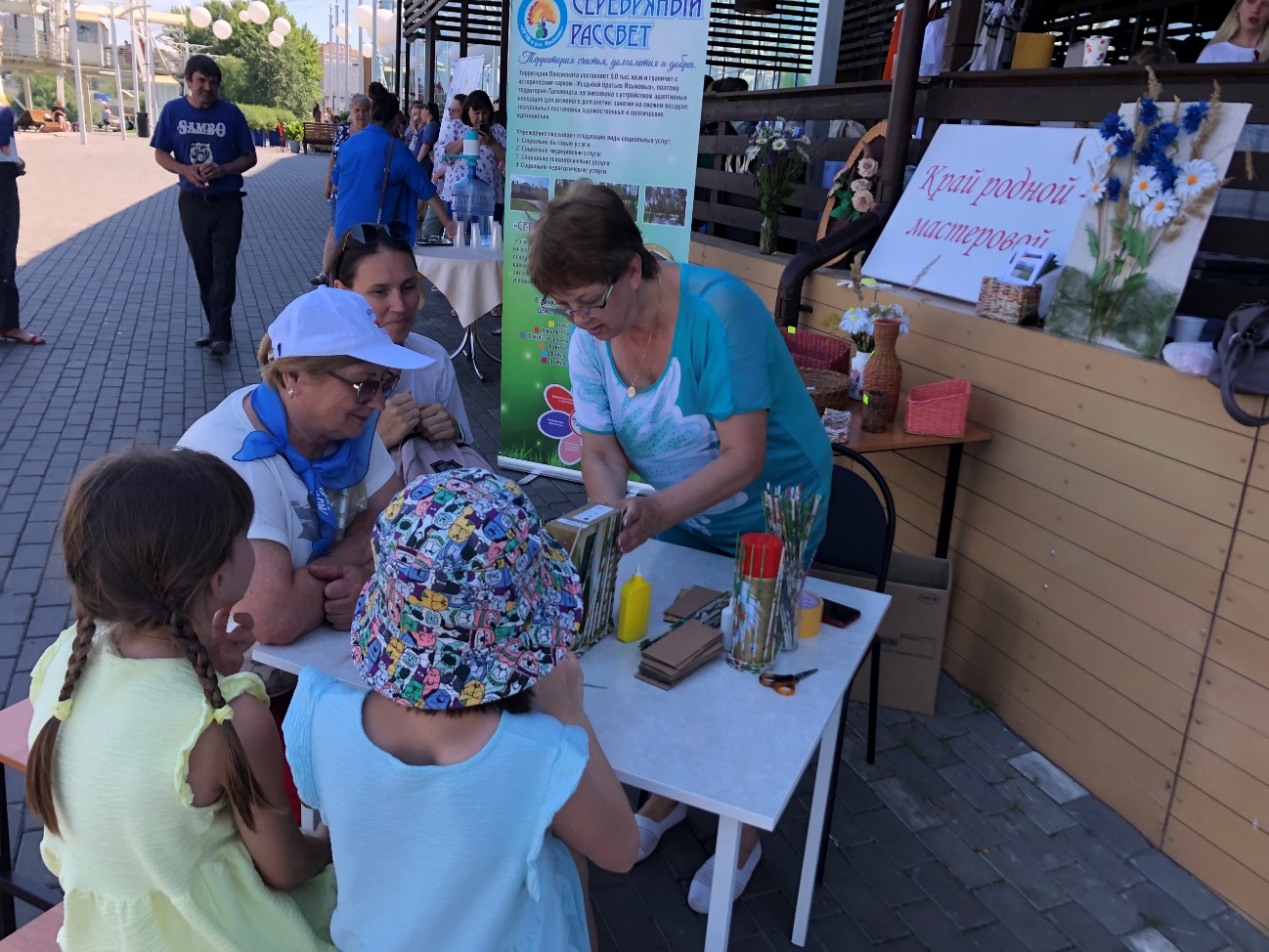  тематической площадки«Серебряный университет»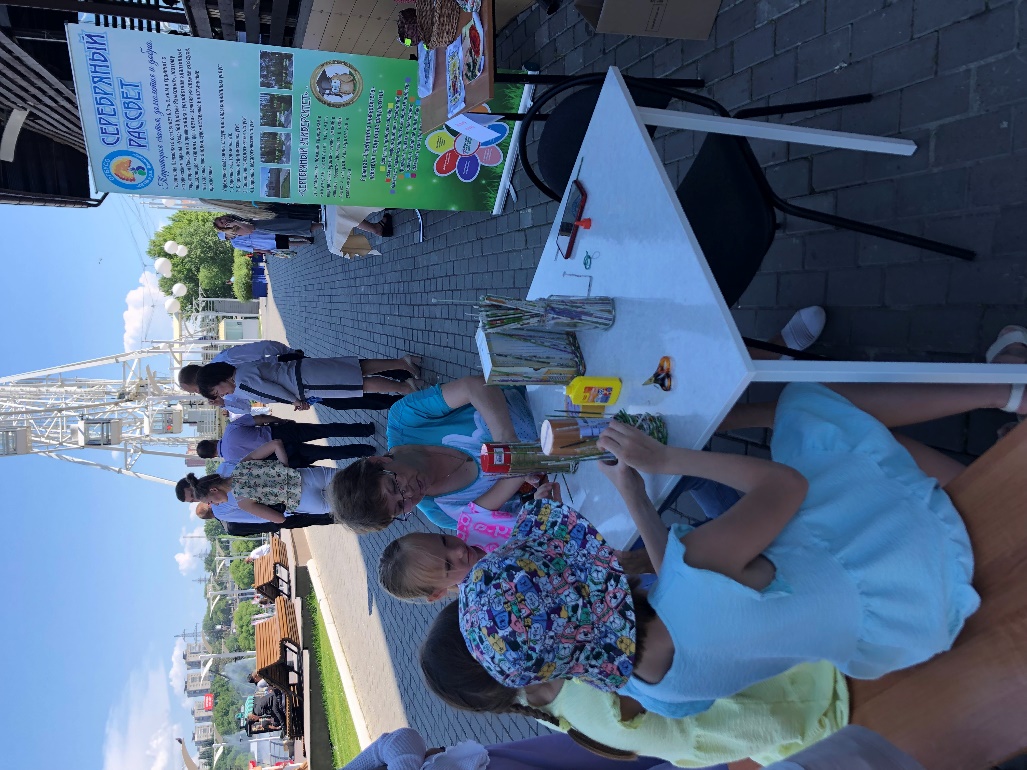 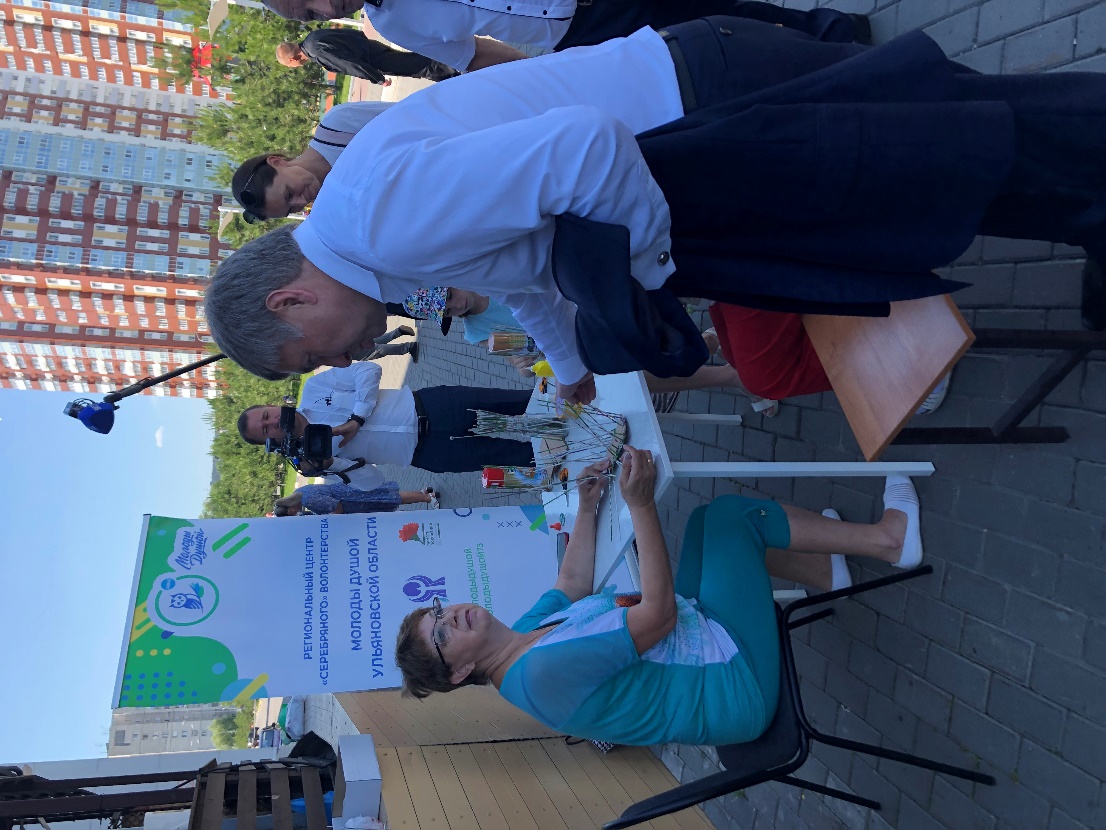 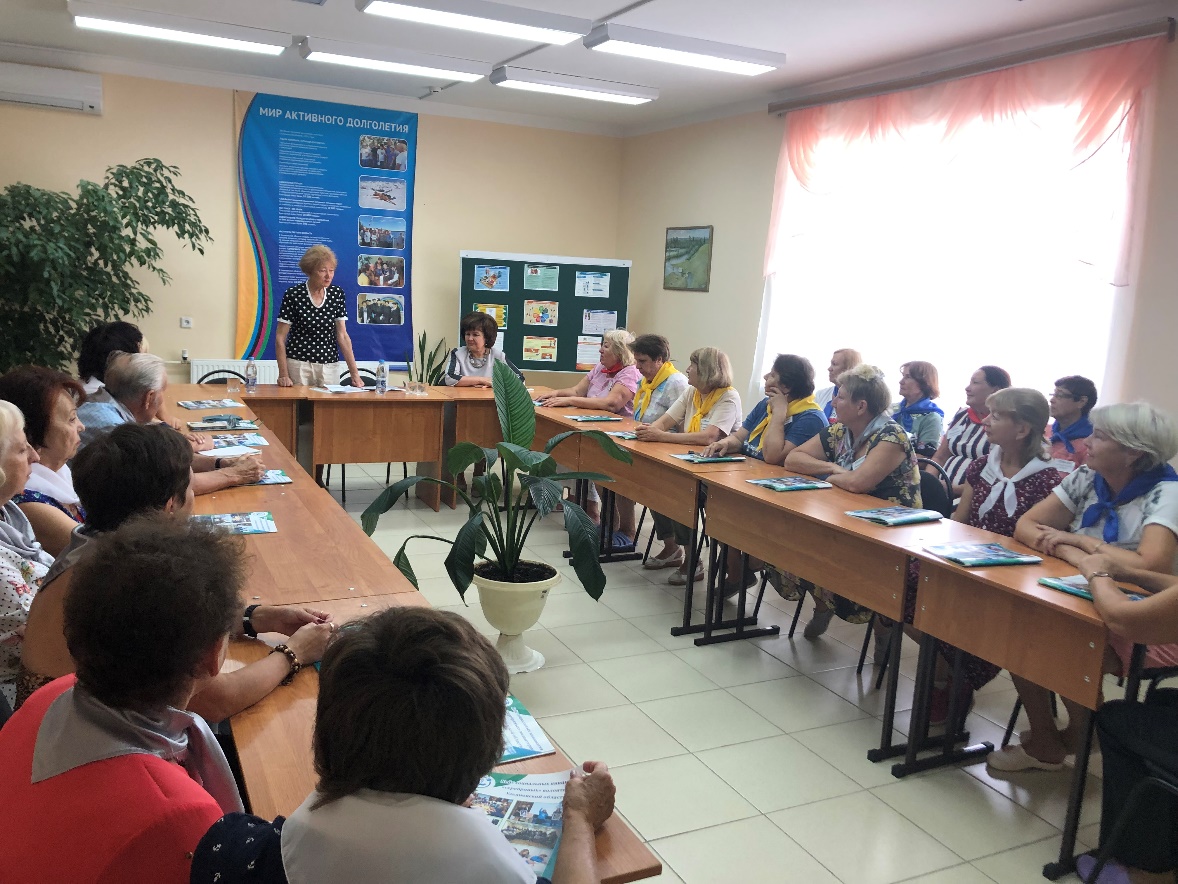 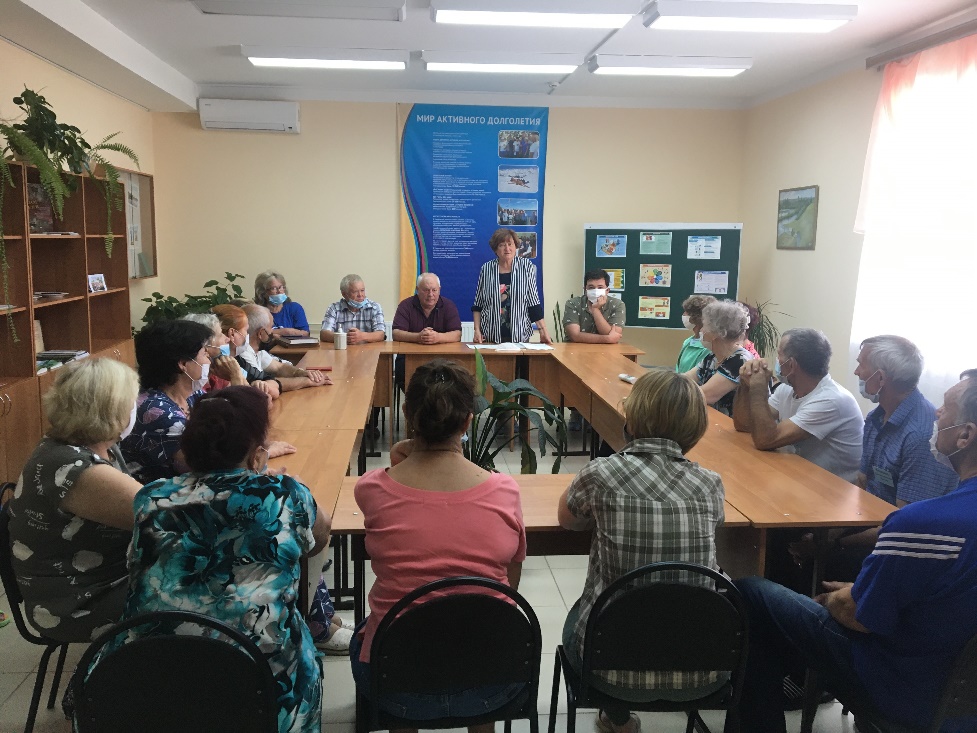 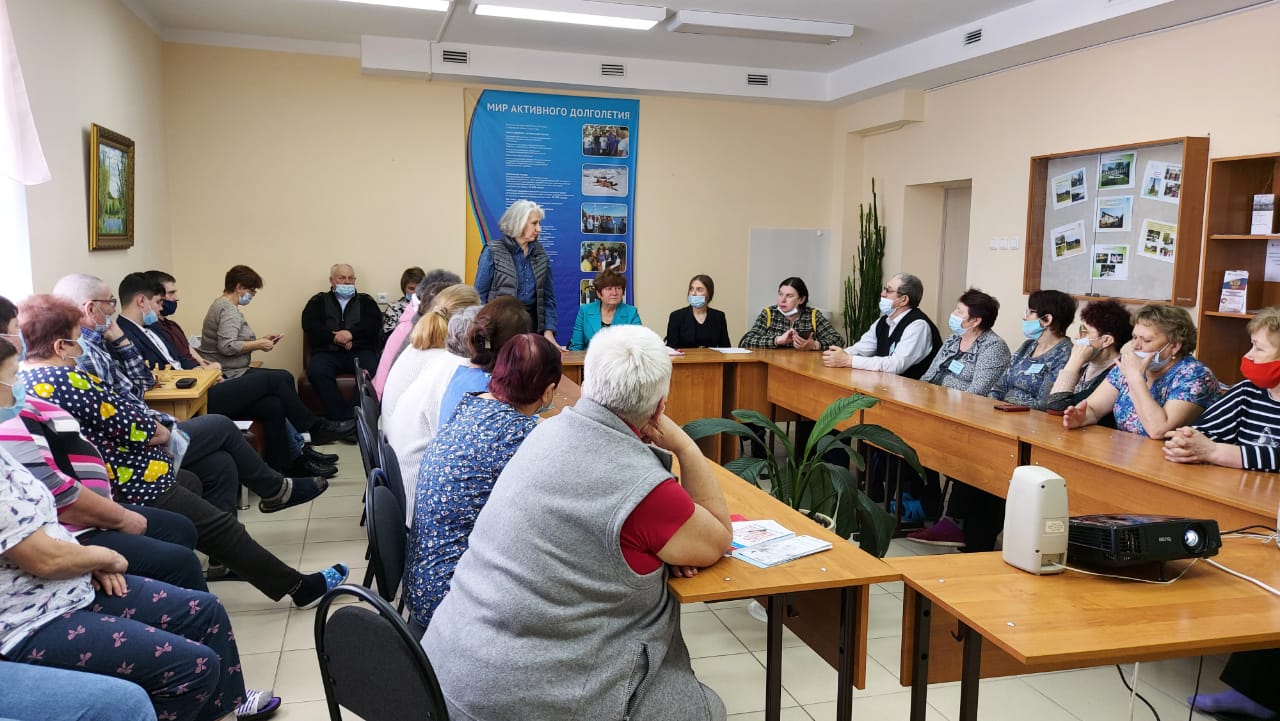 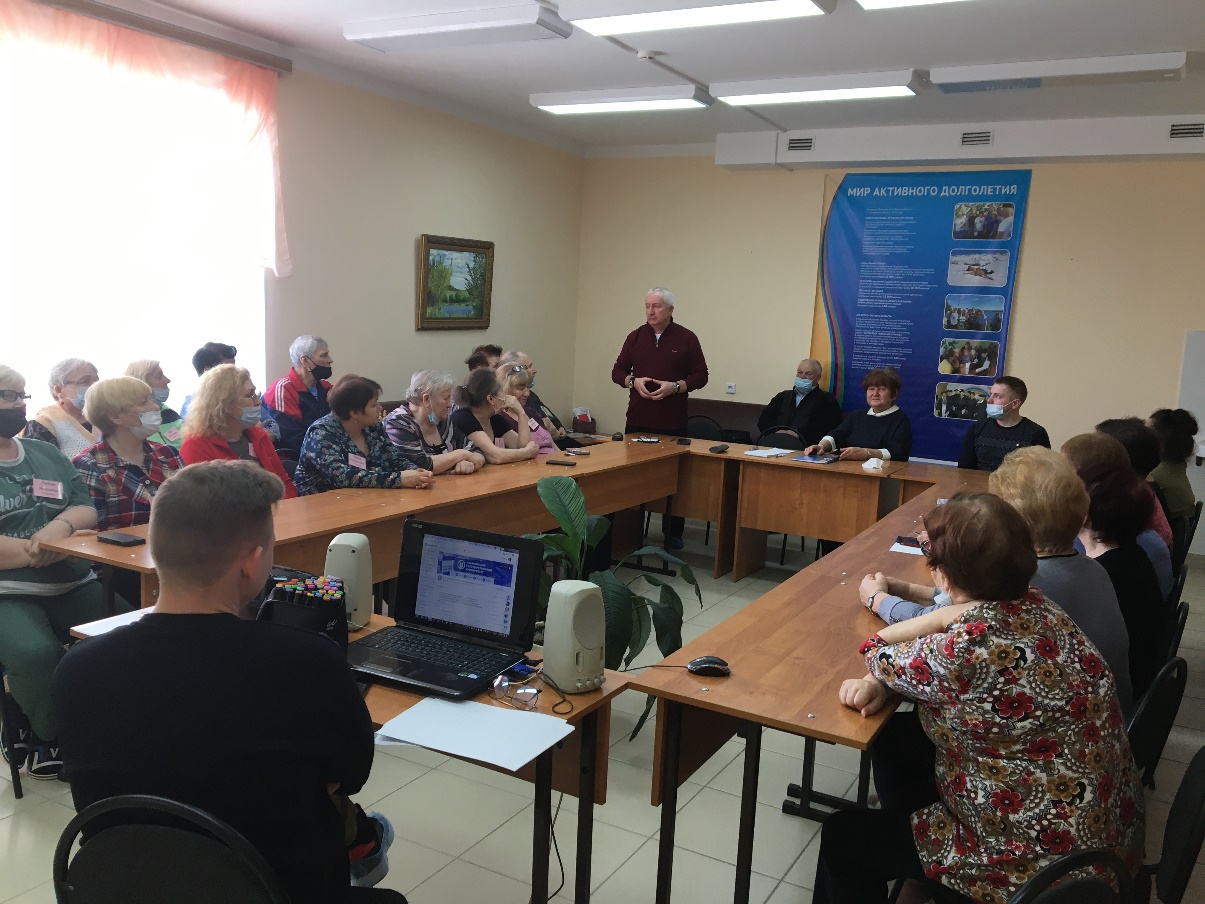 Наши друзья – партнеры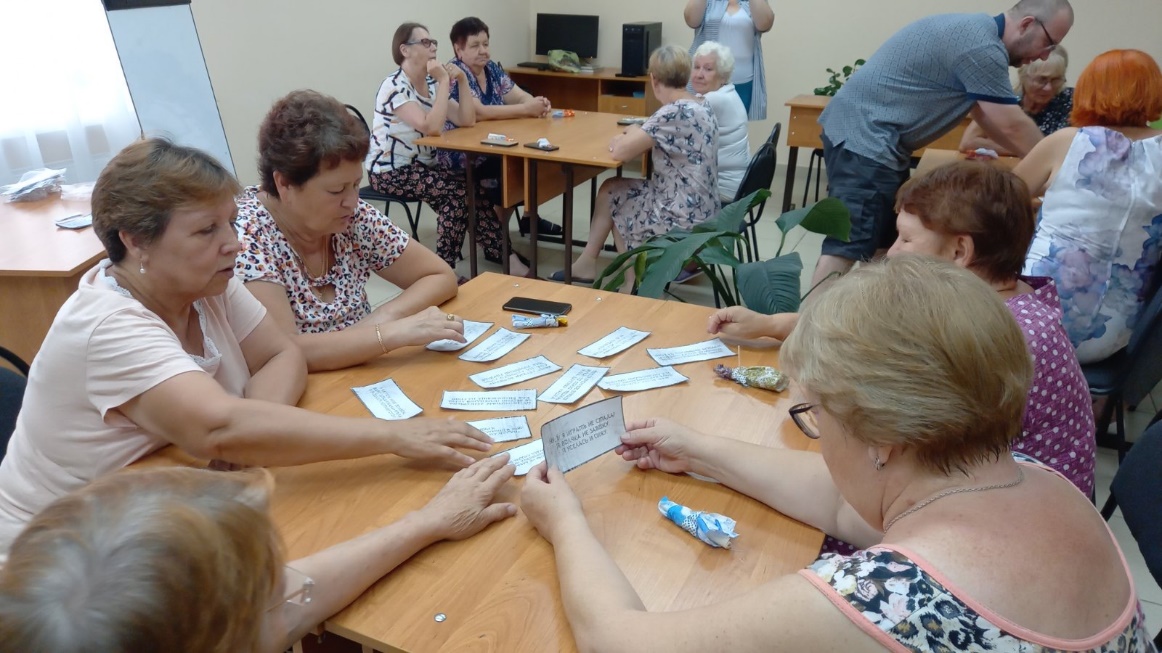 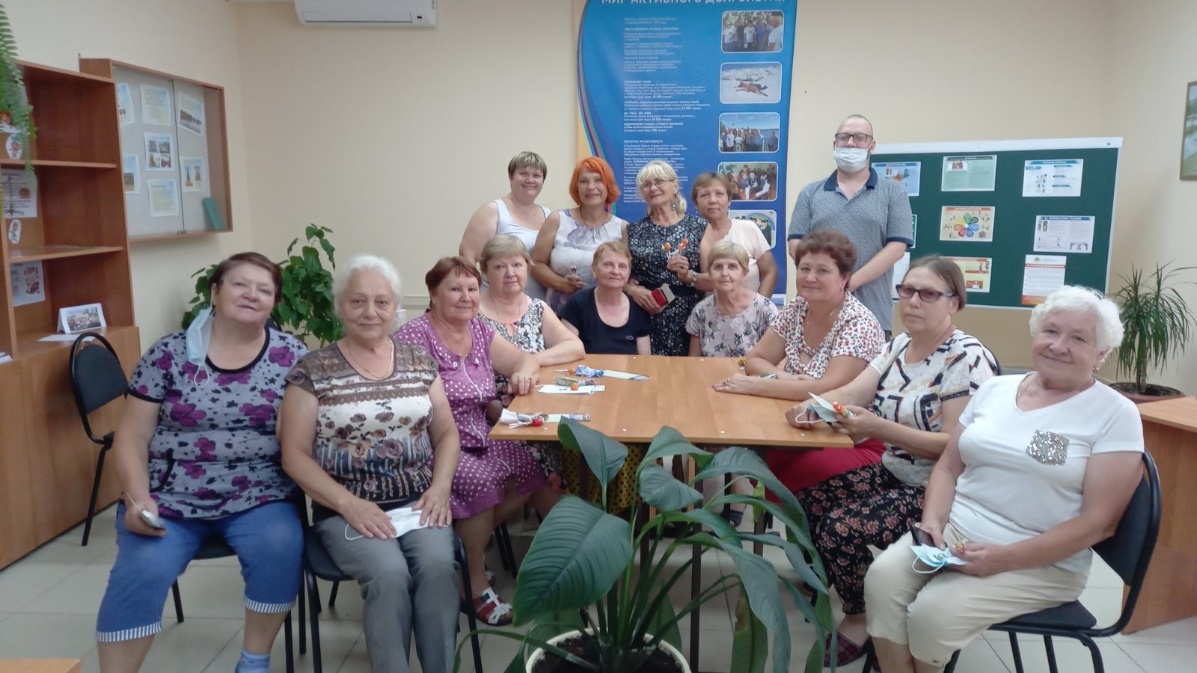 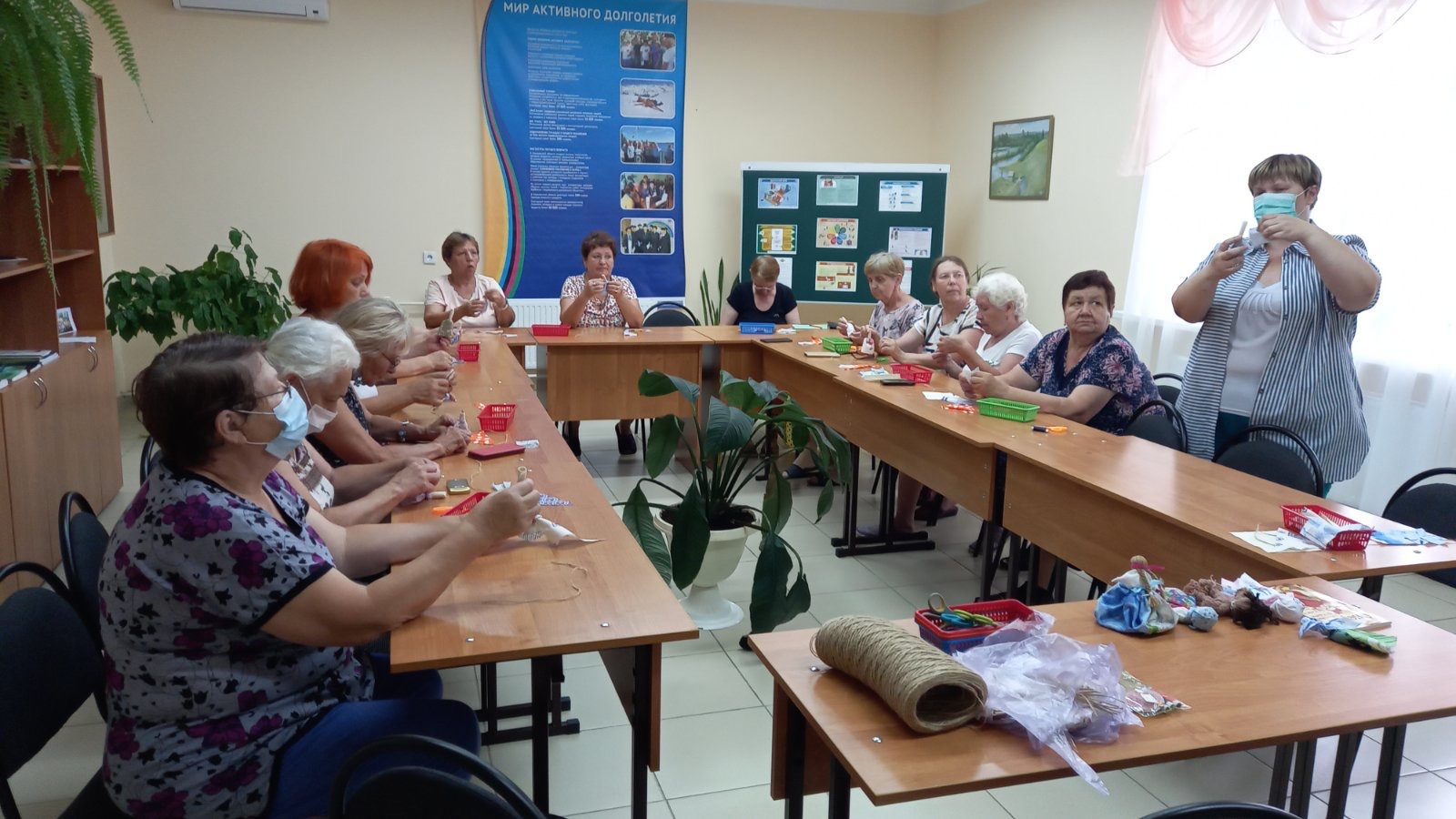 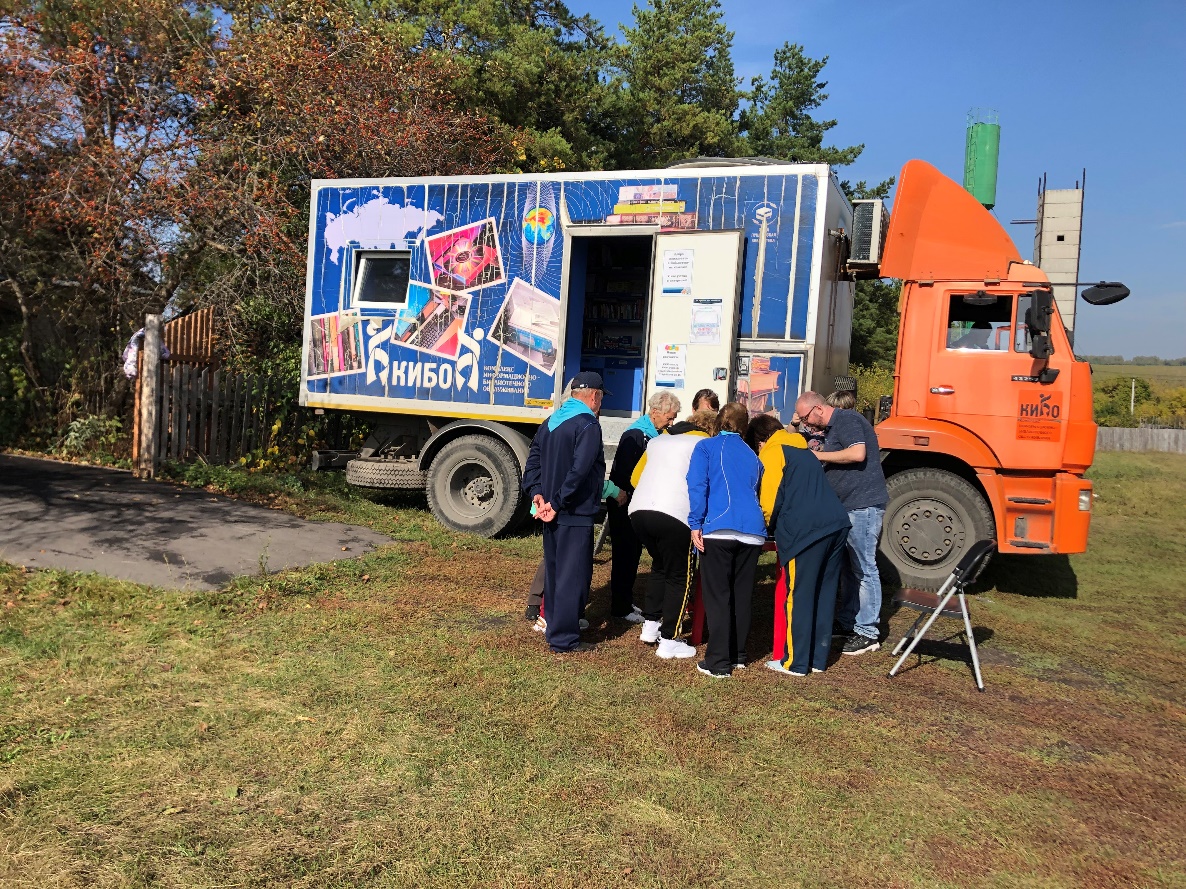 КИБО г.Ульяновск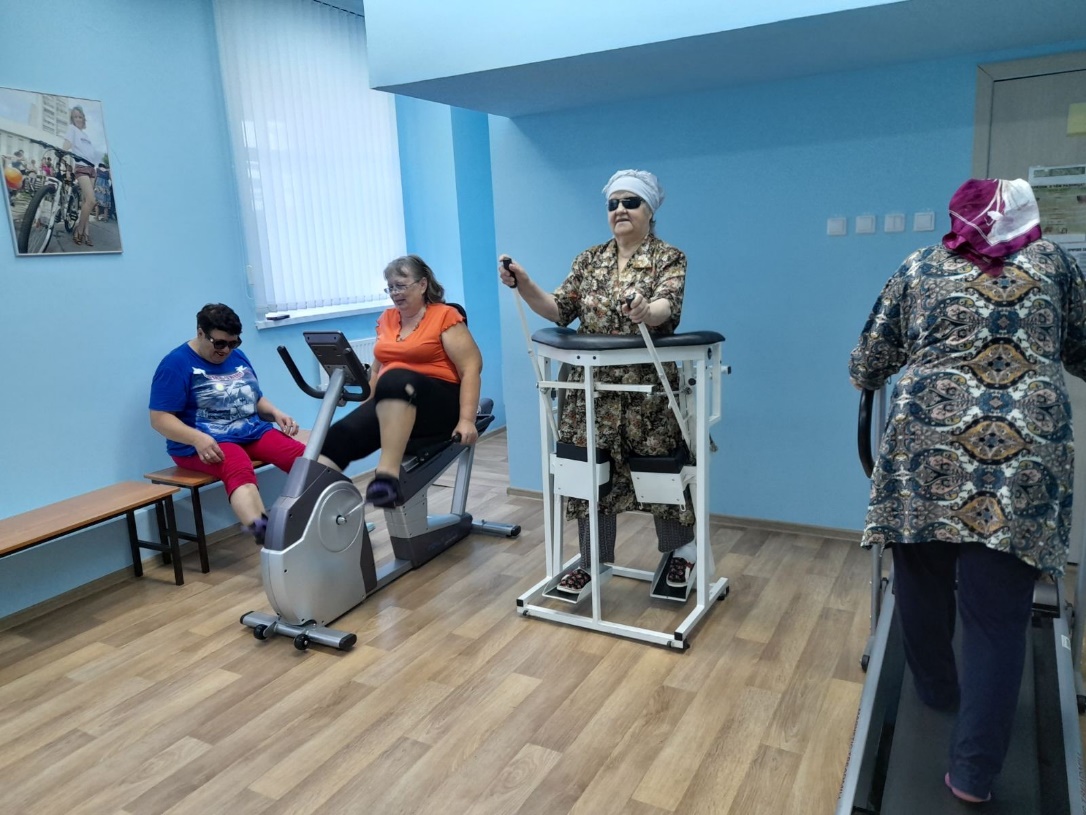 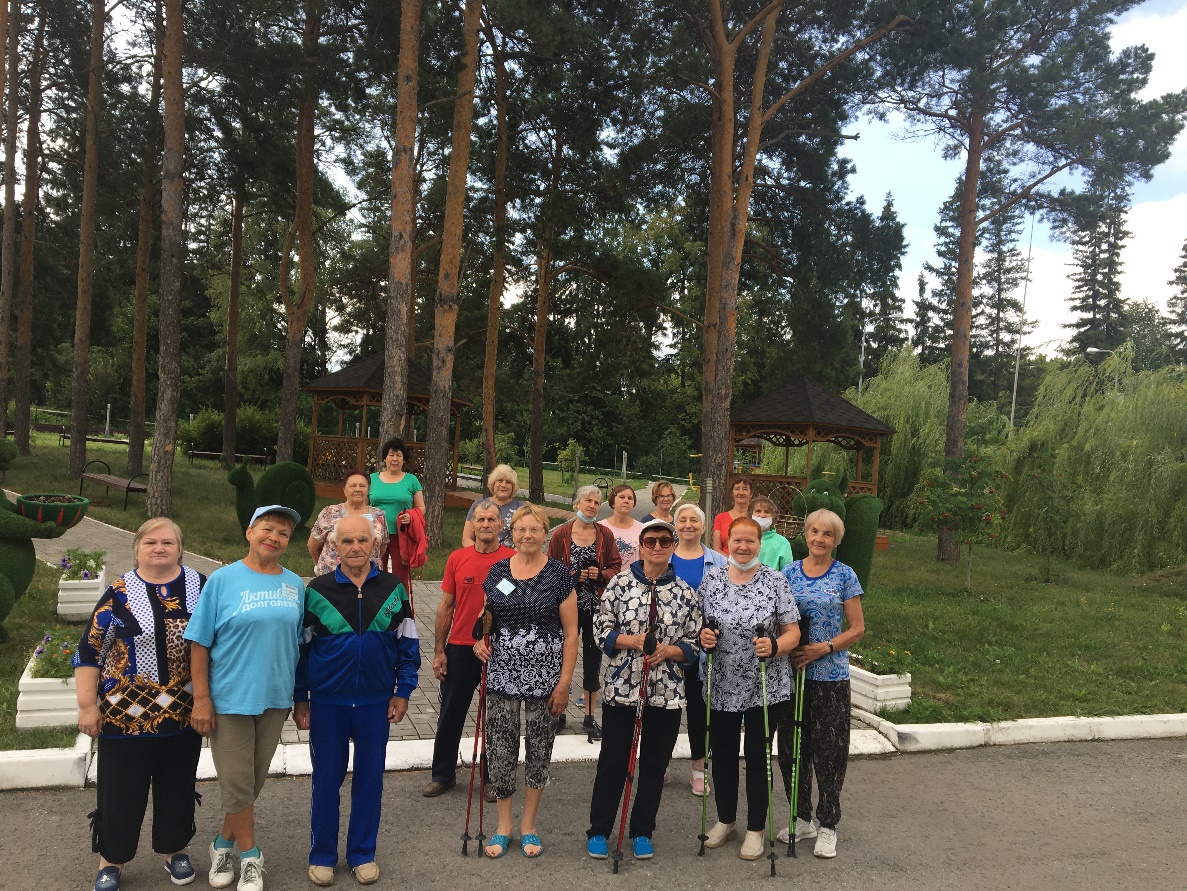 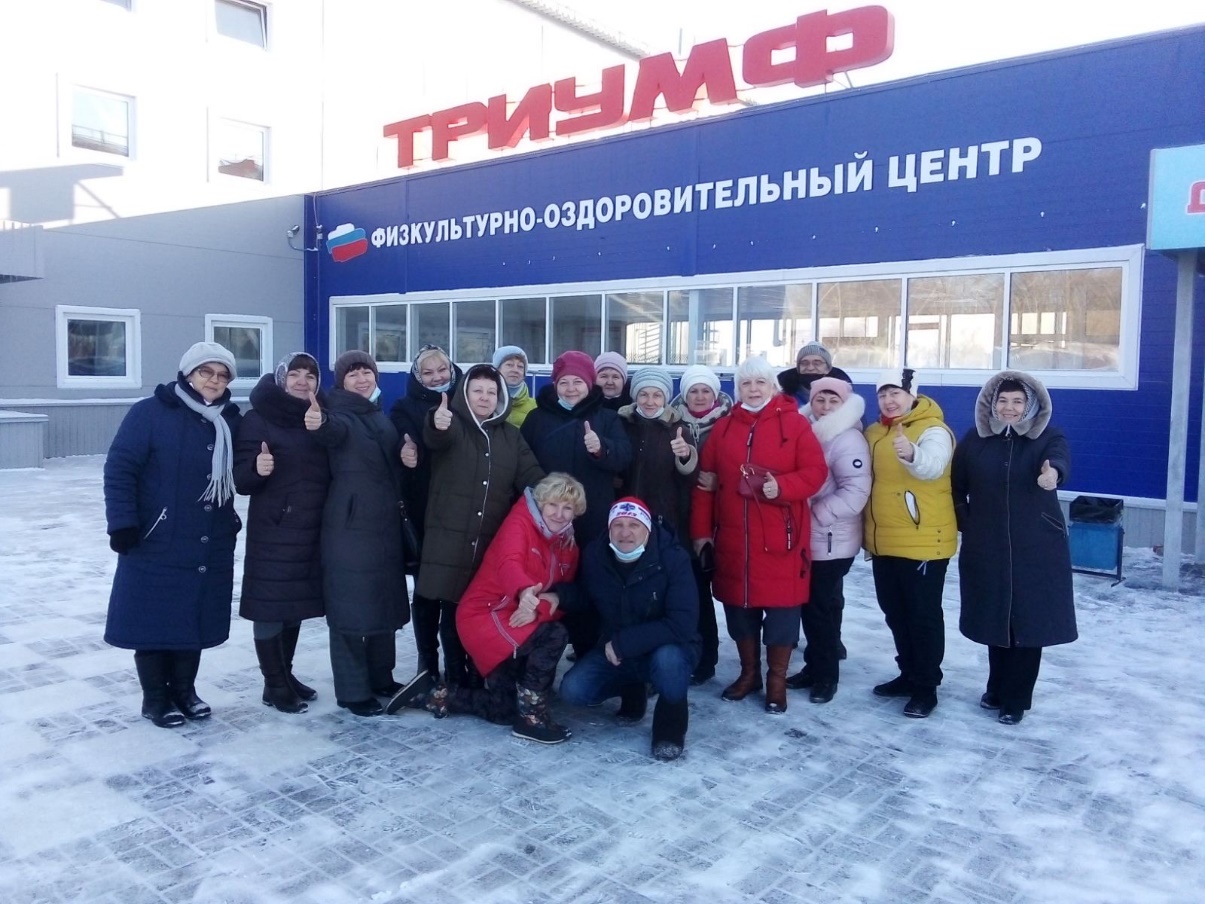 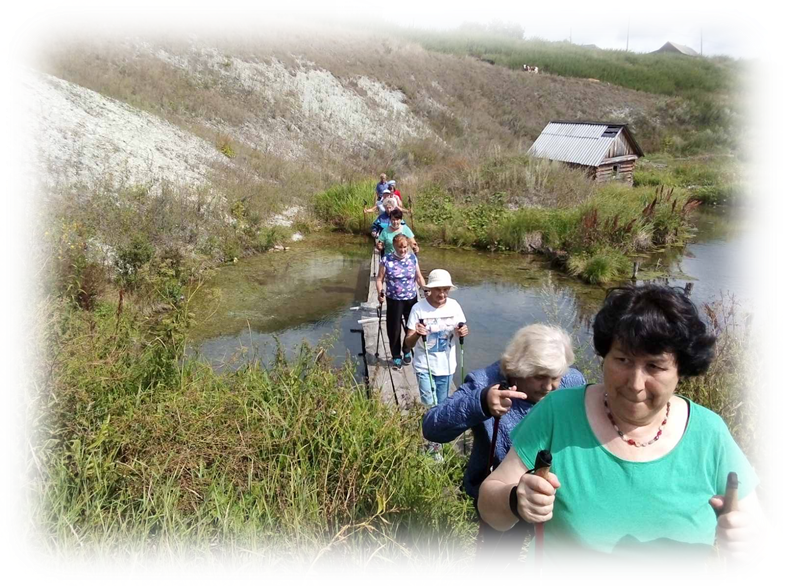 Здоровое долголетие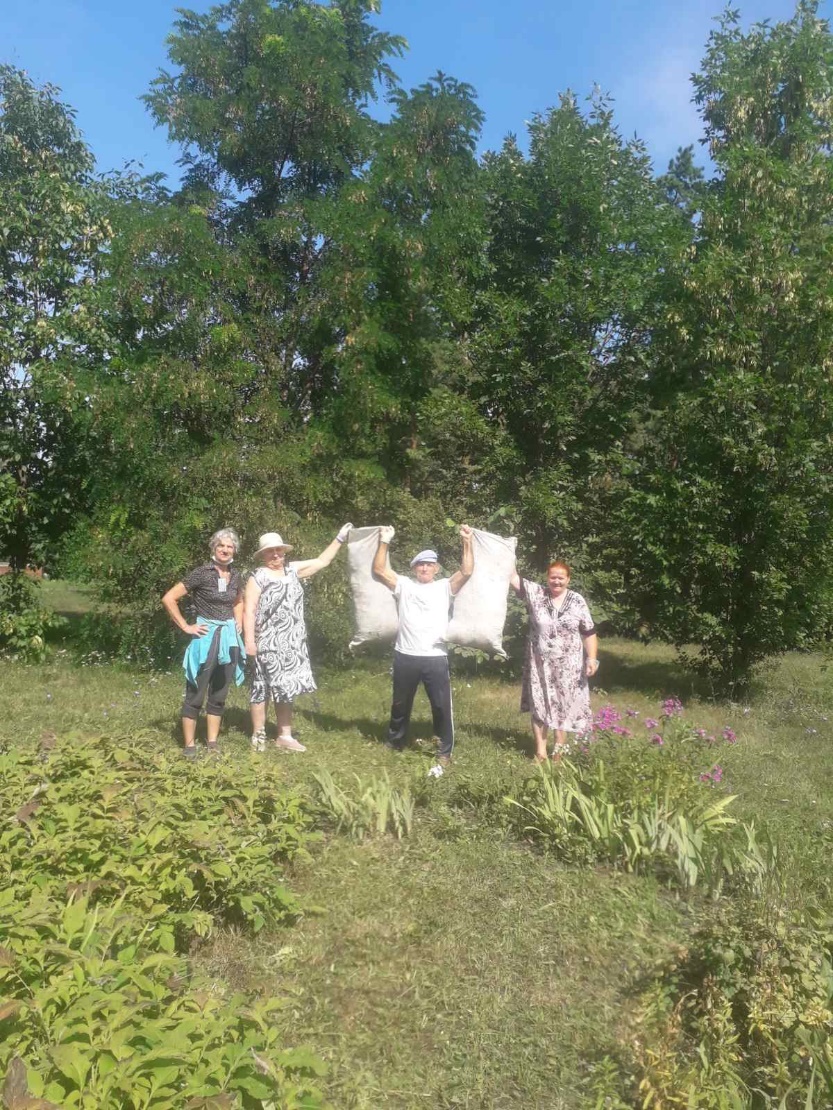 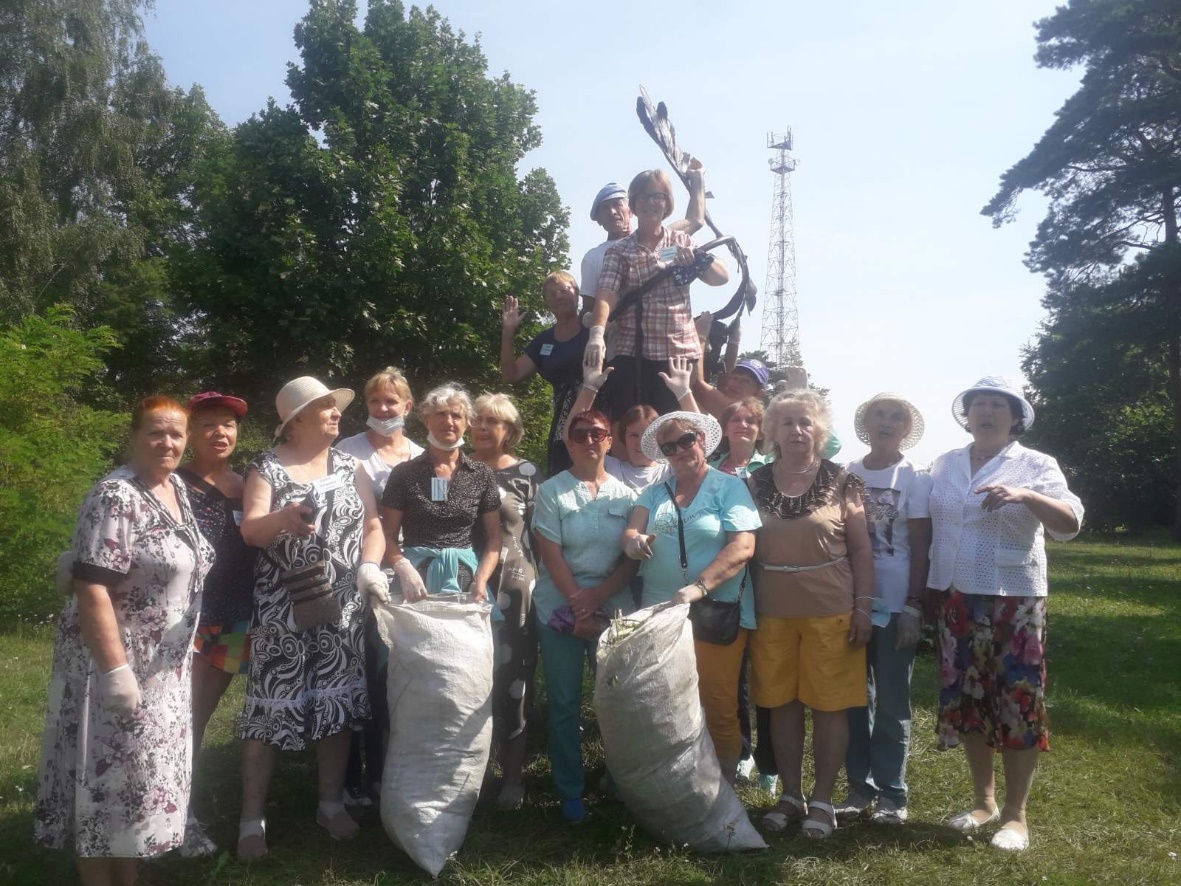 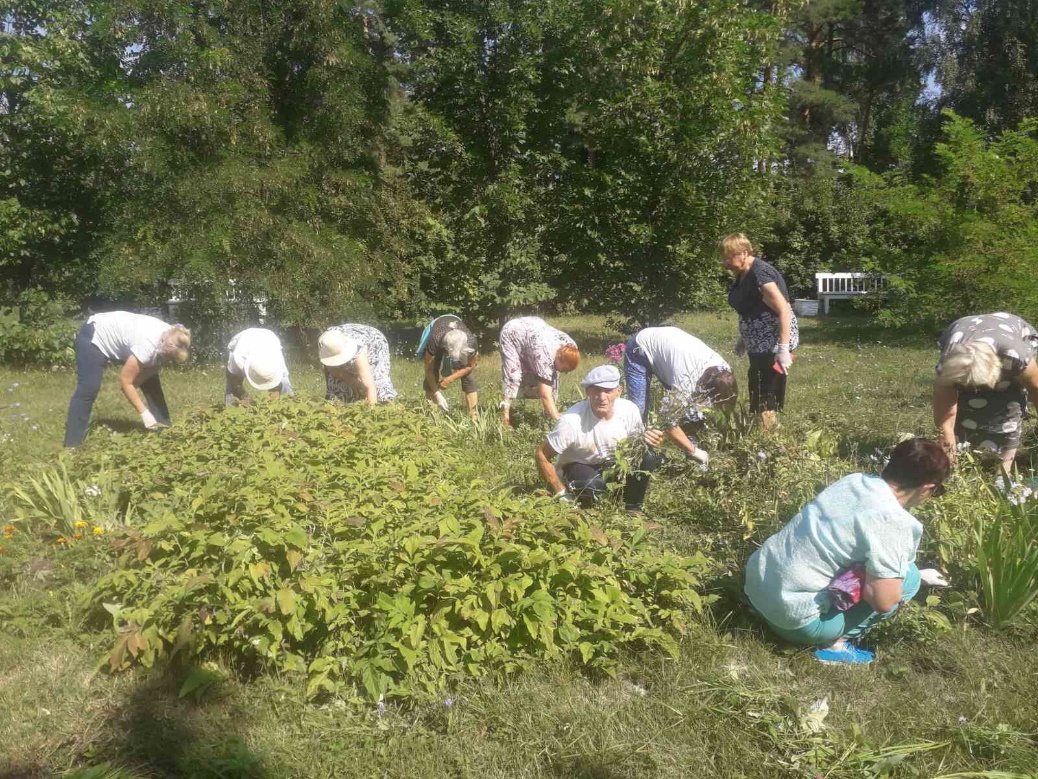 «Серебряные» волонтеры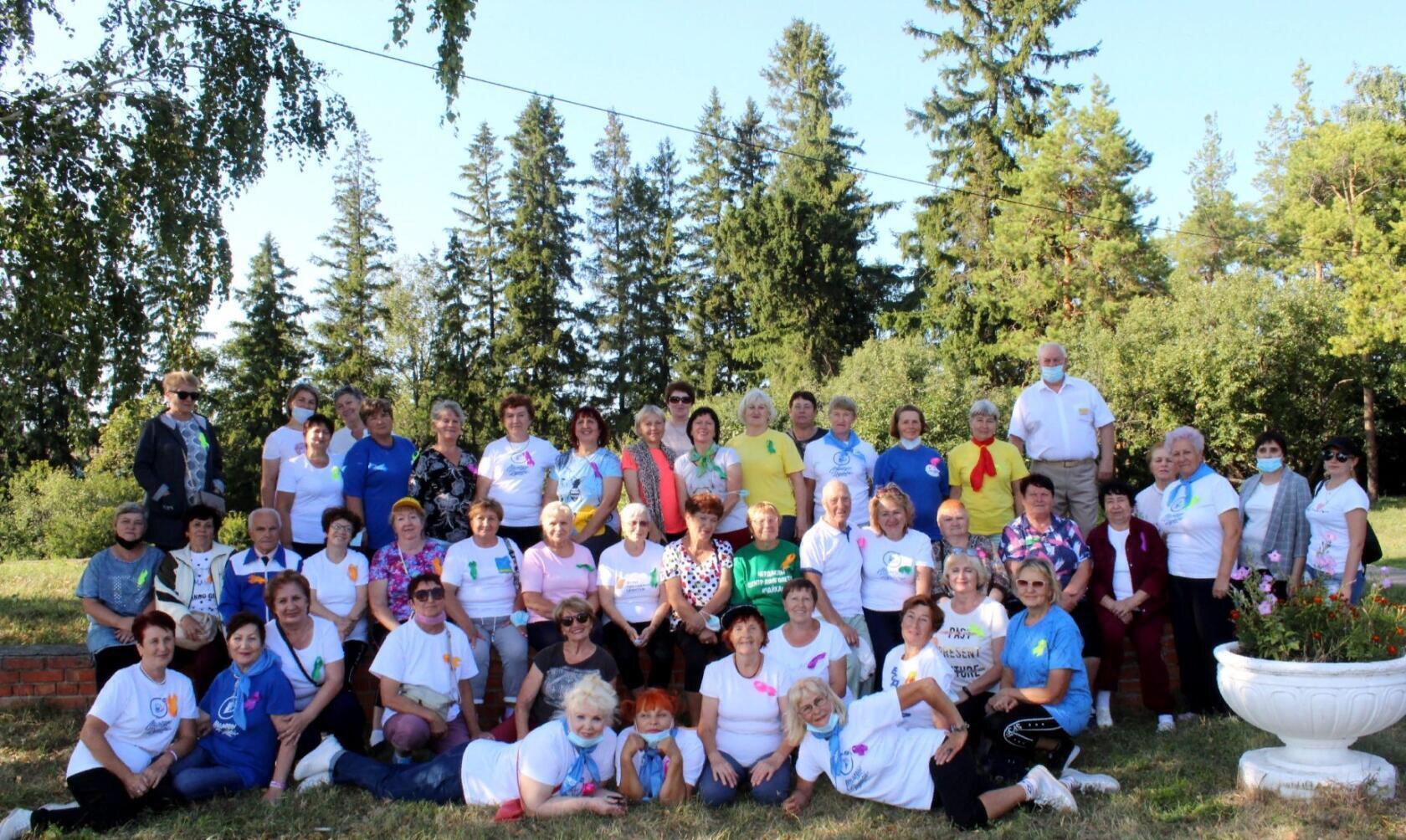 Слет выпускников – 2021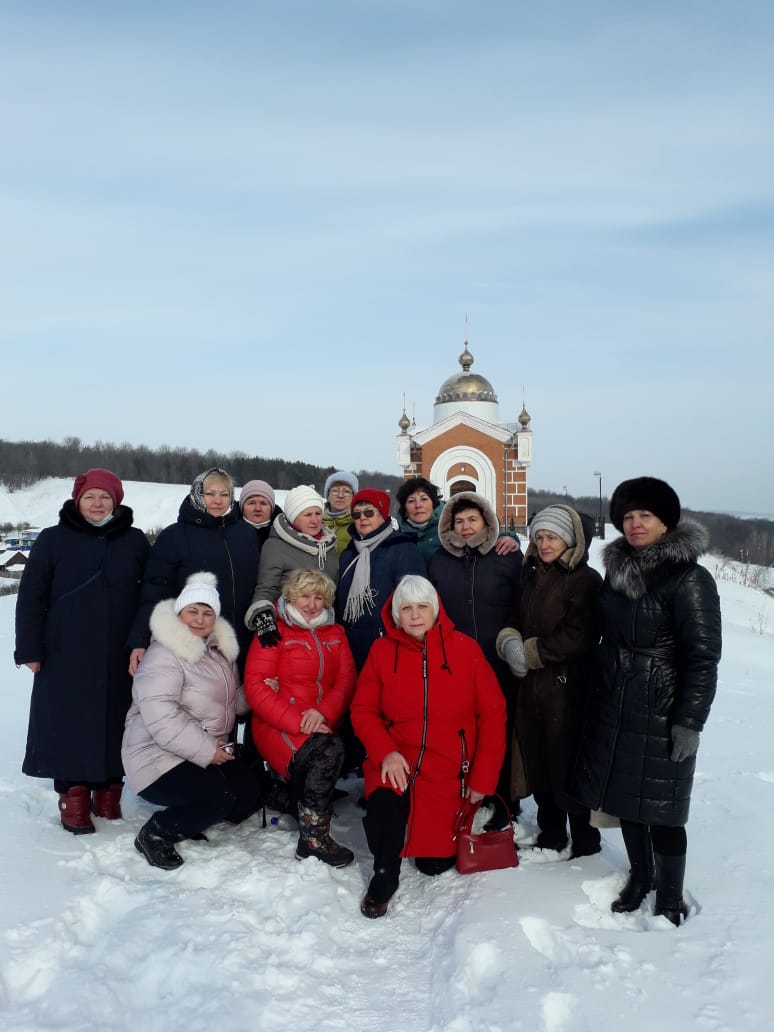 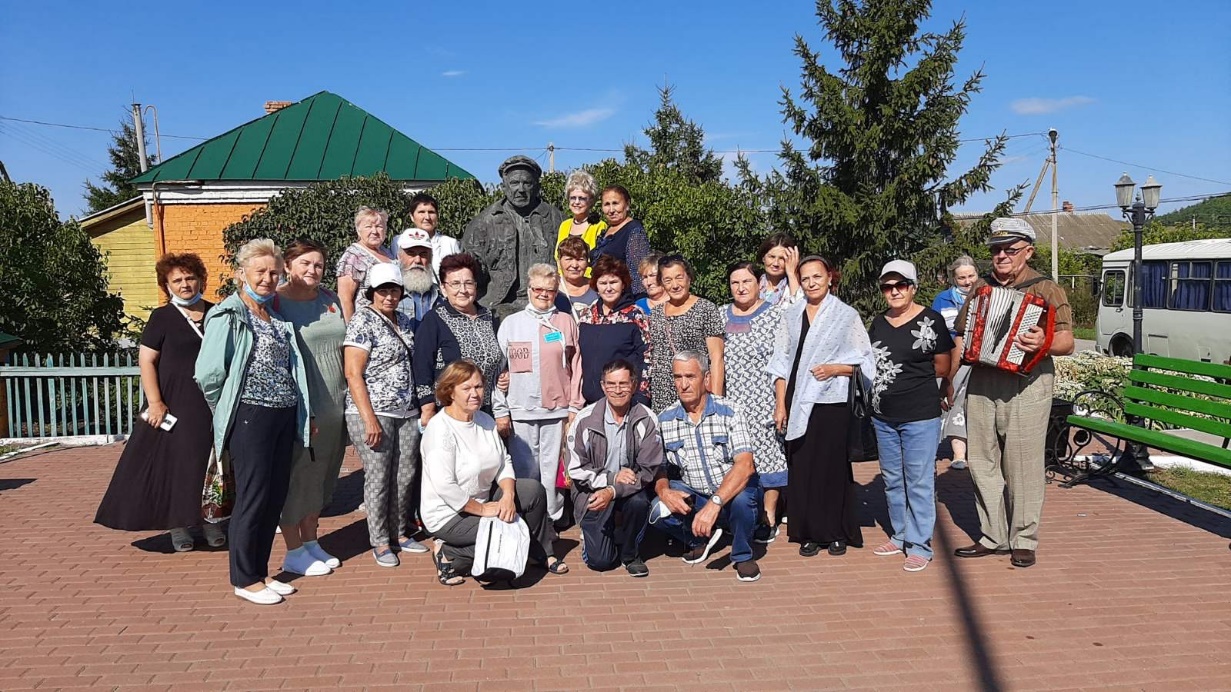              Туризм и краеведение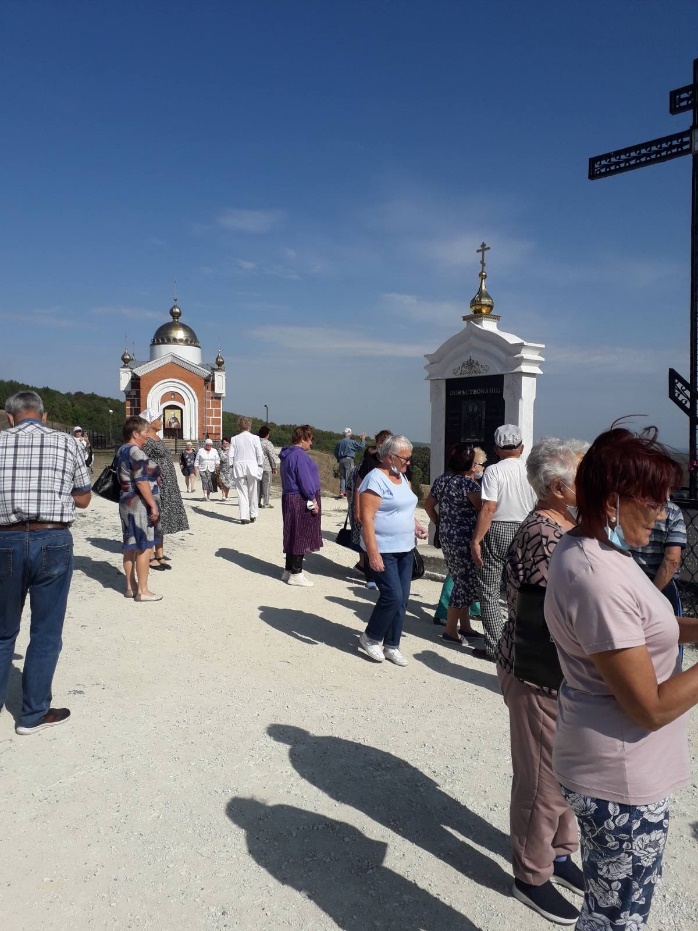 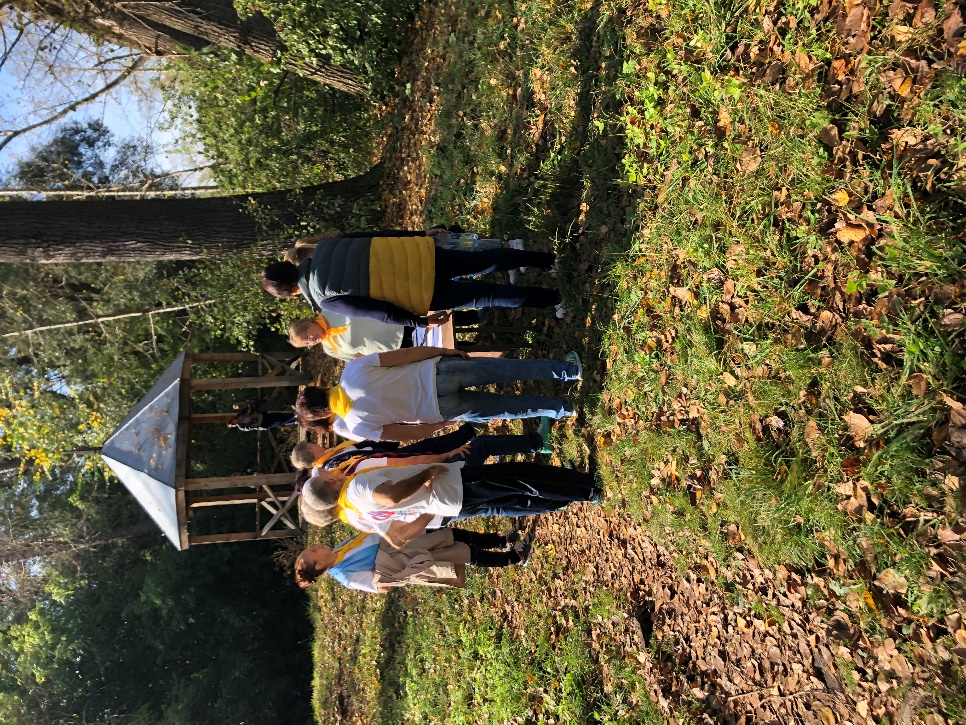 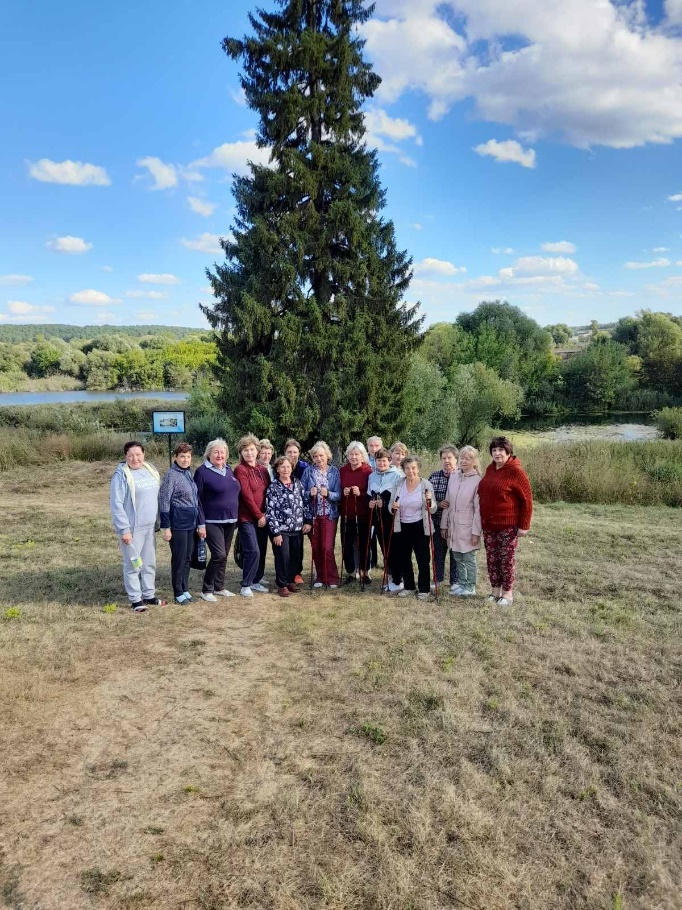 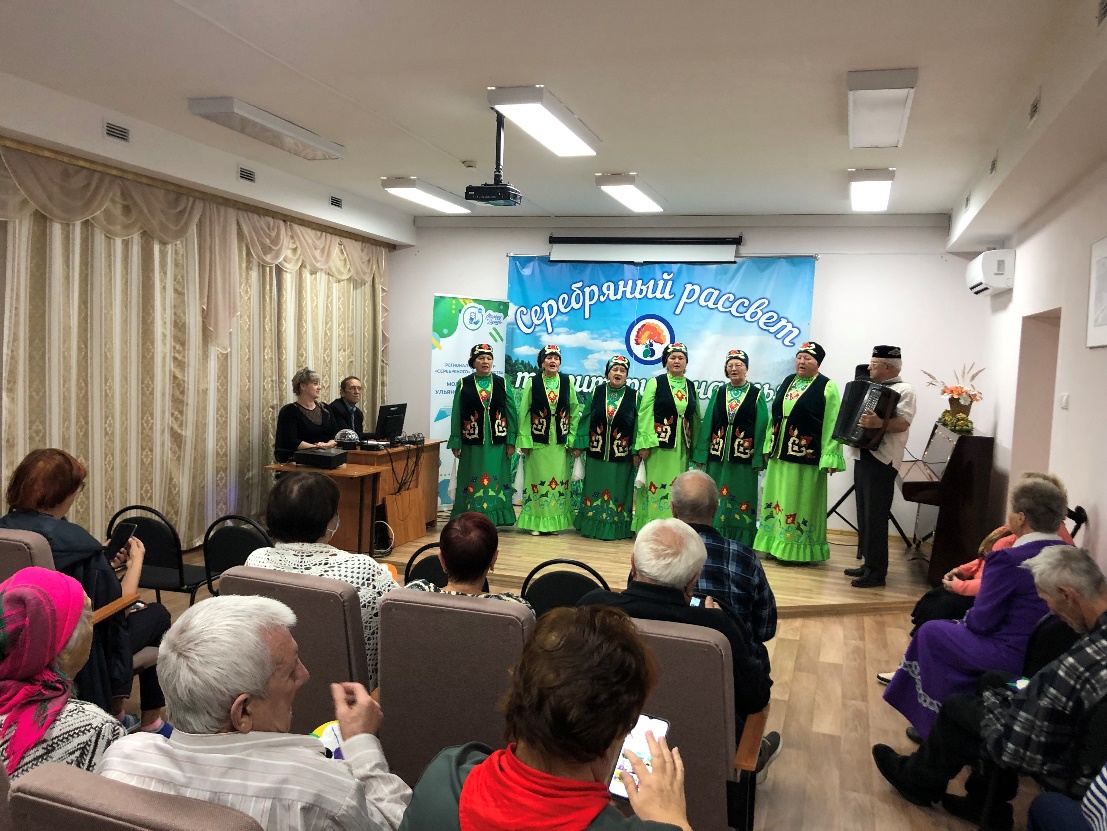 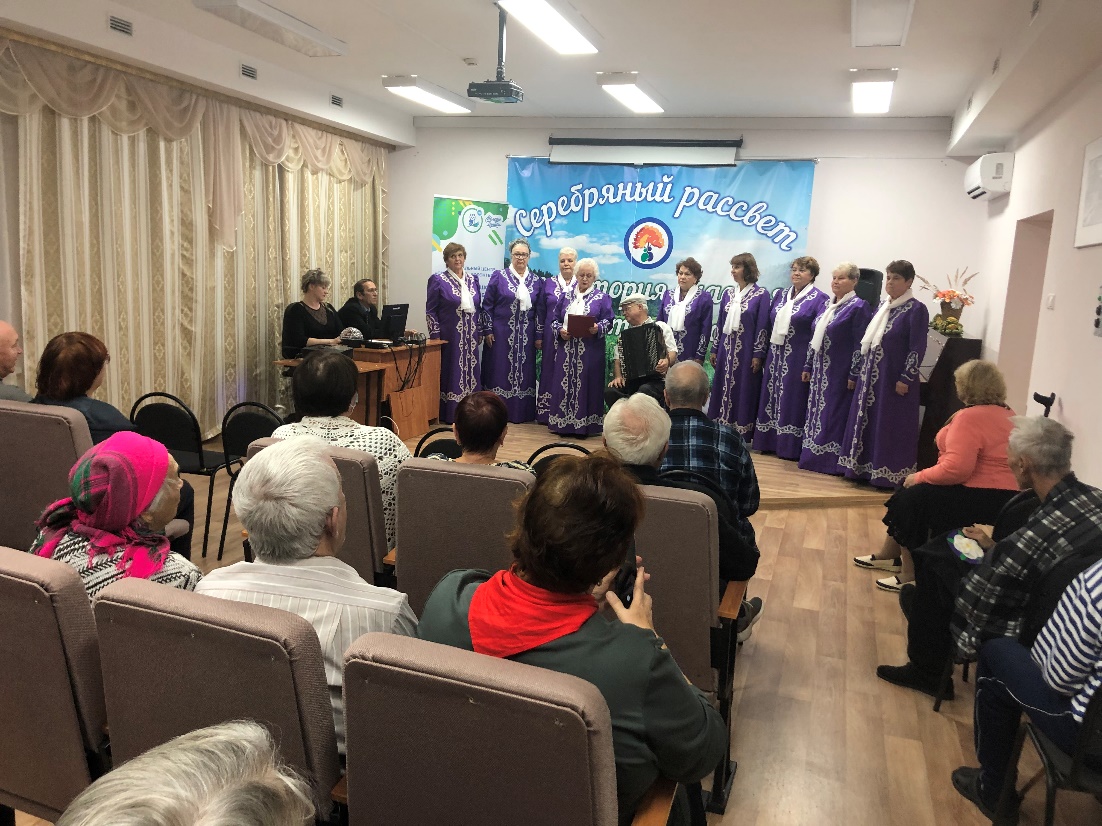 «Серебряный рассвет» - территория счастья, 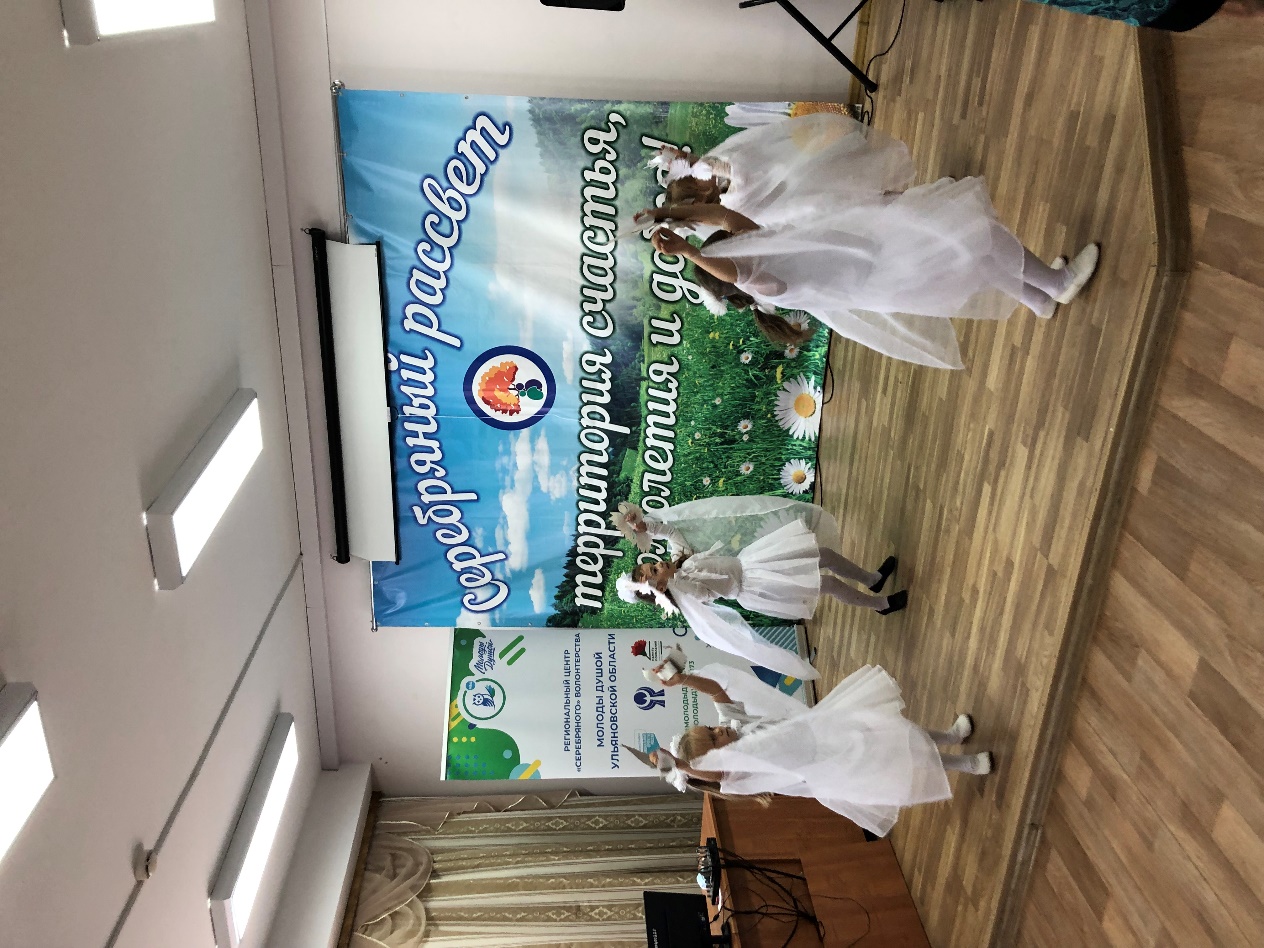 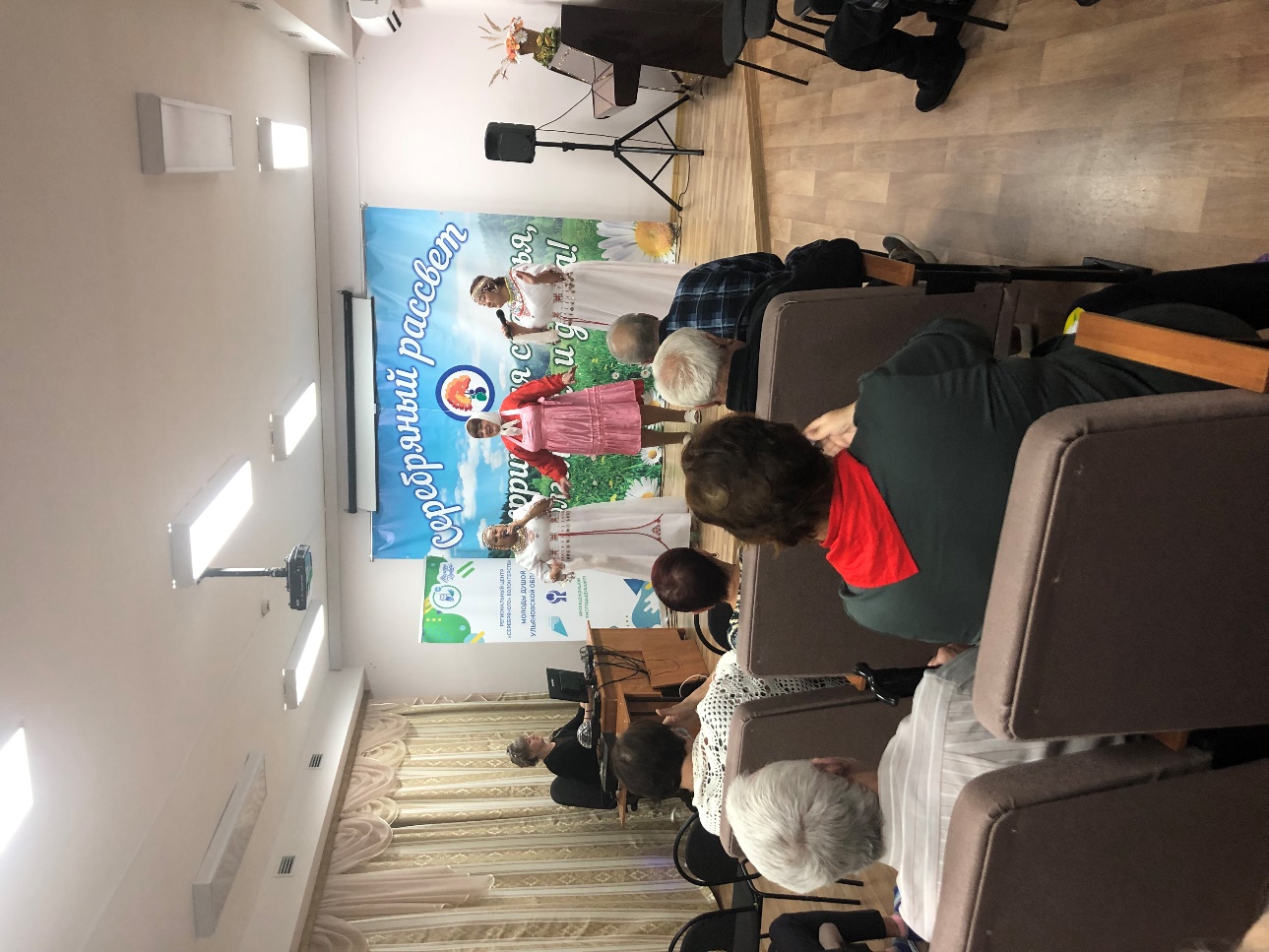 долголетия и добра.III этап Областного     творческого конкурса «Серебряная звезда 2022»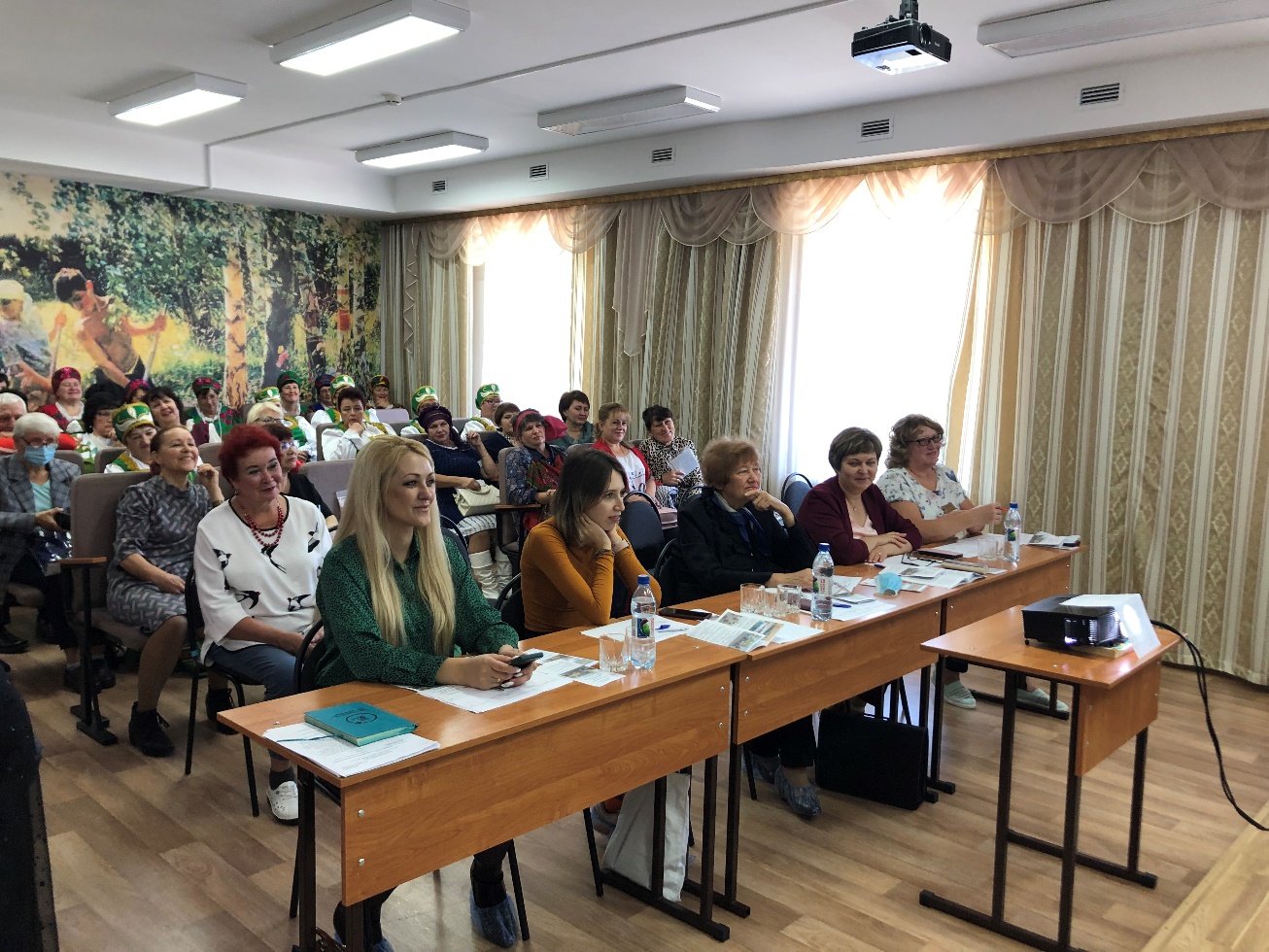 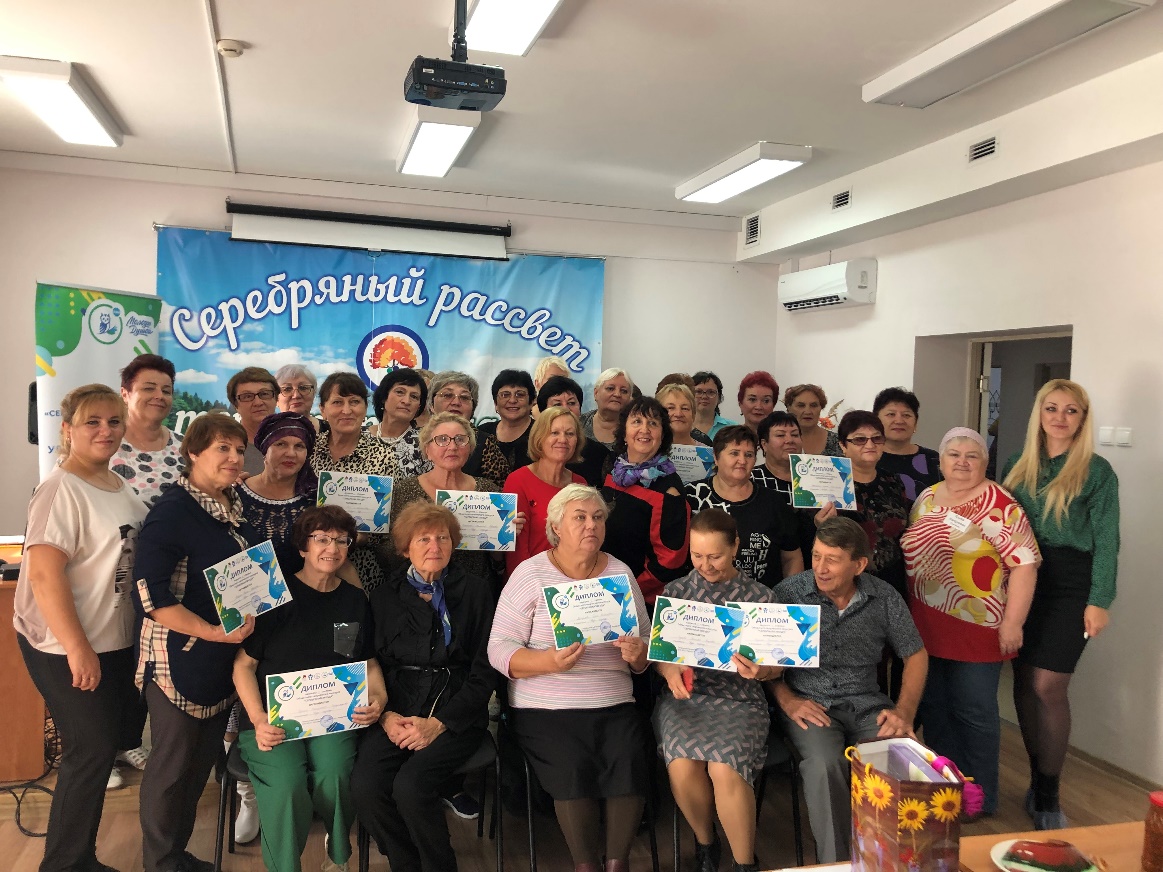 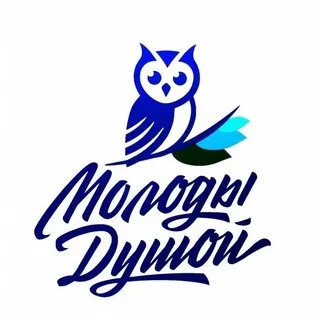 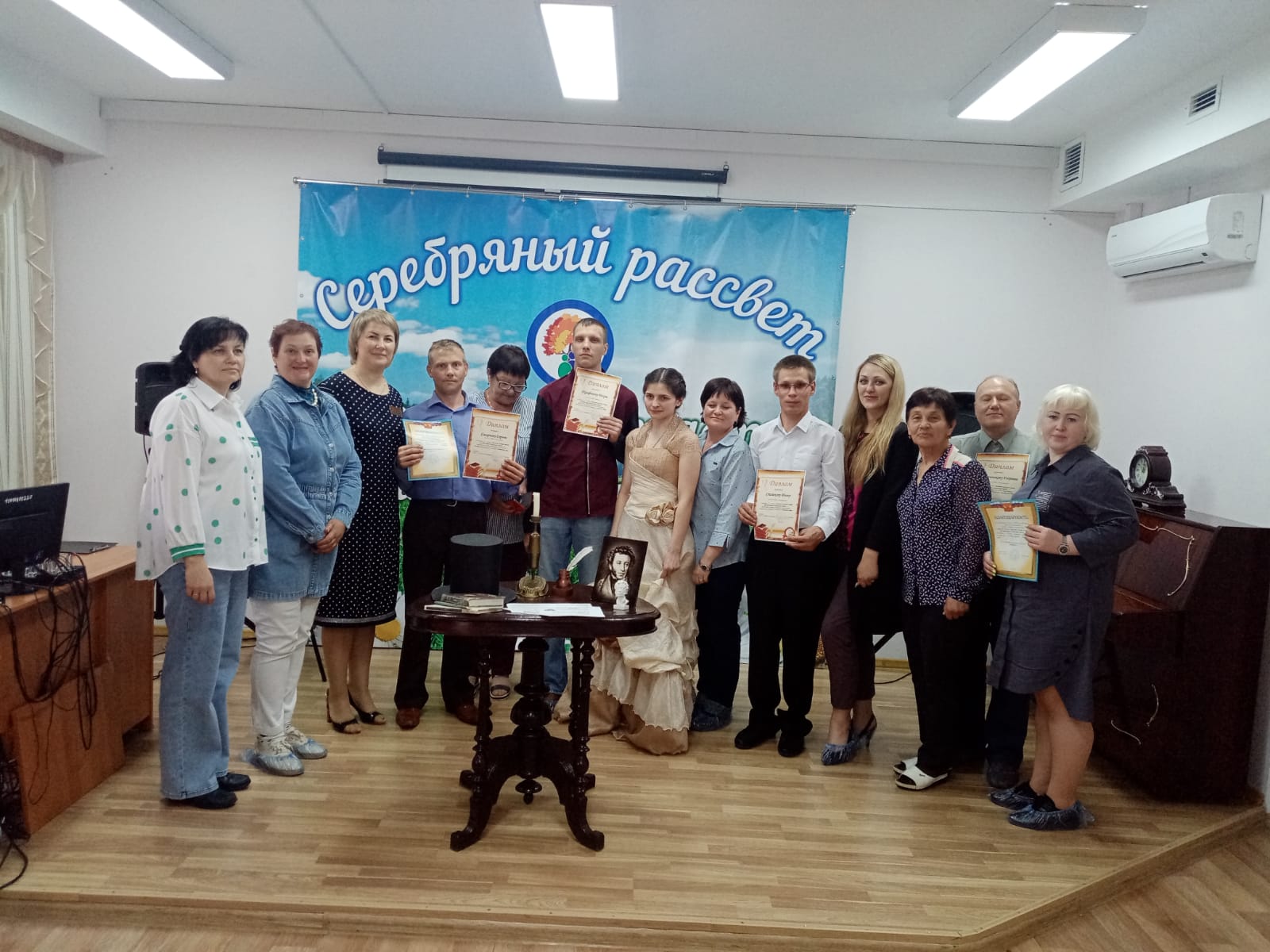 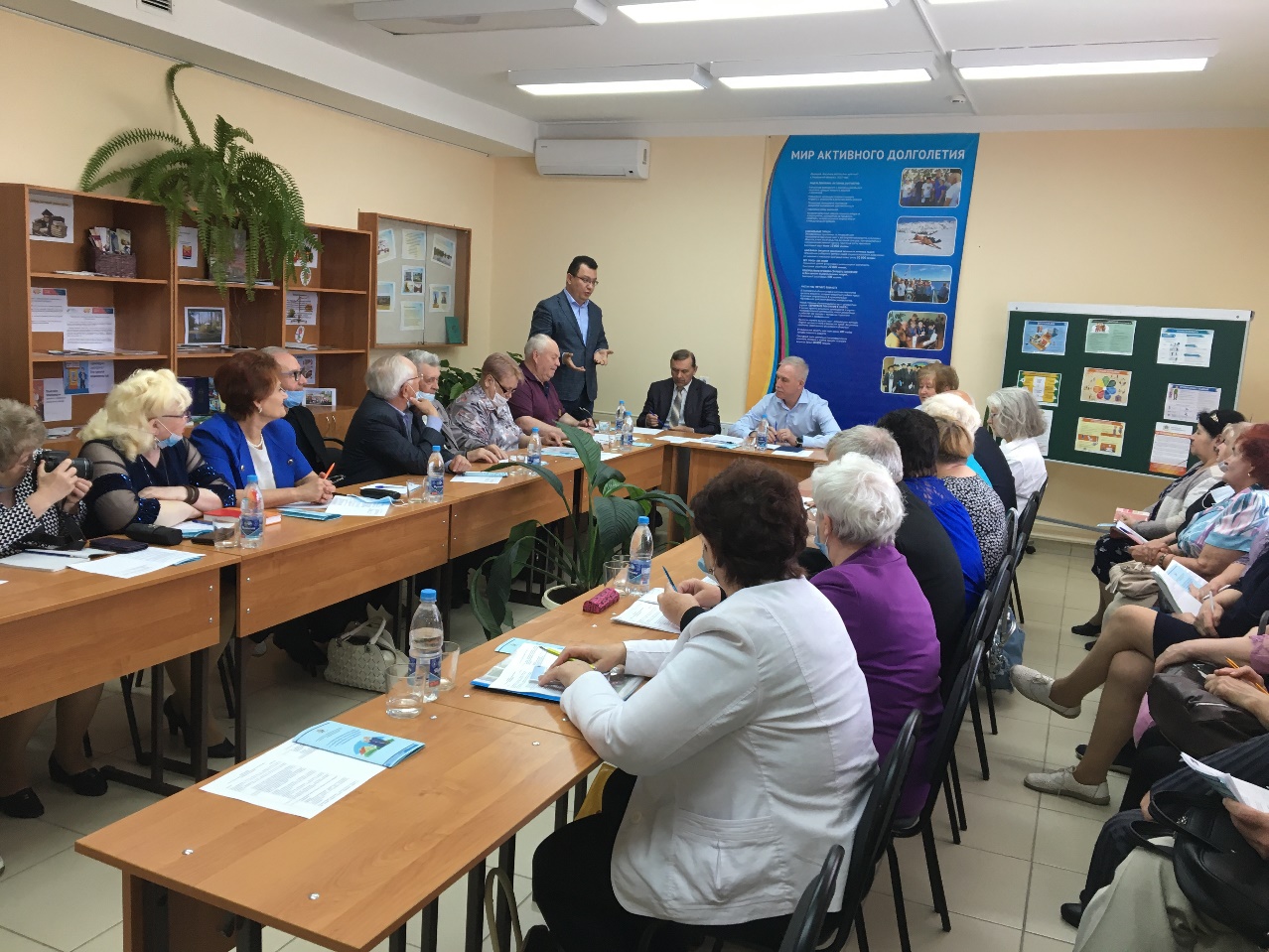 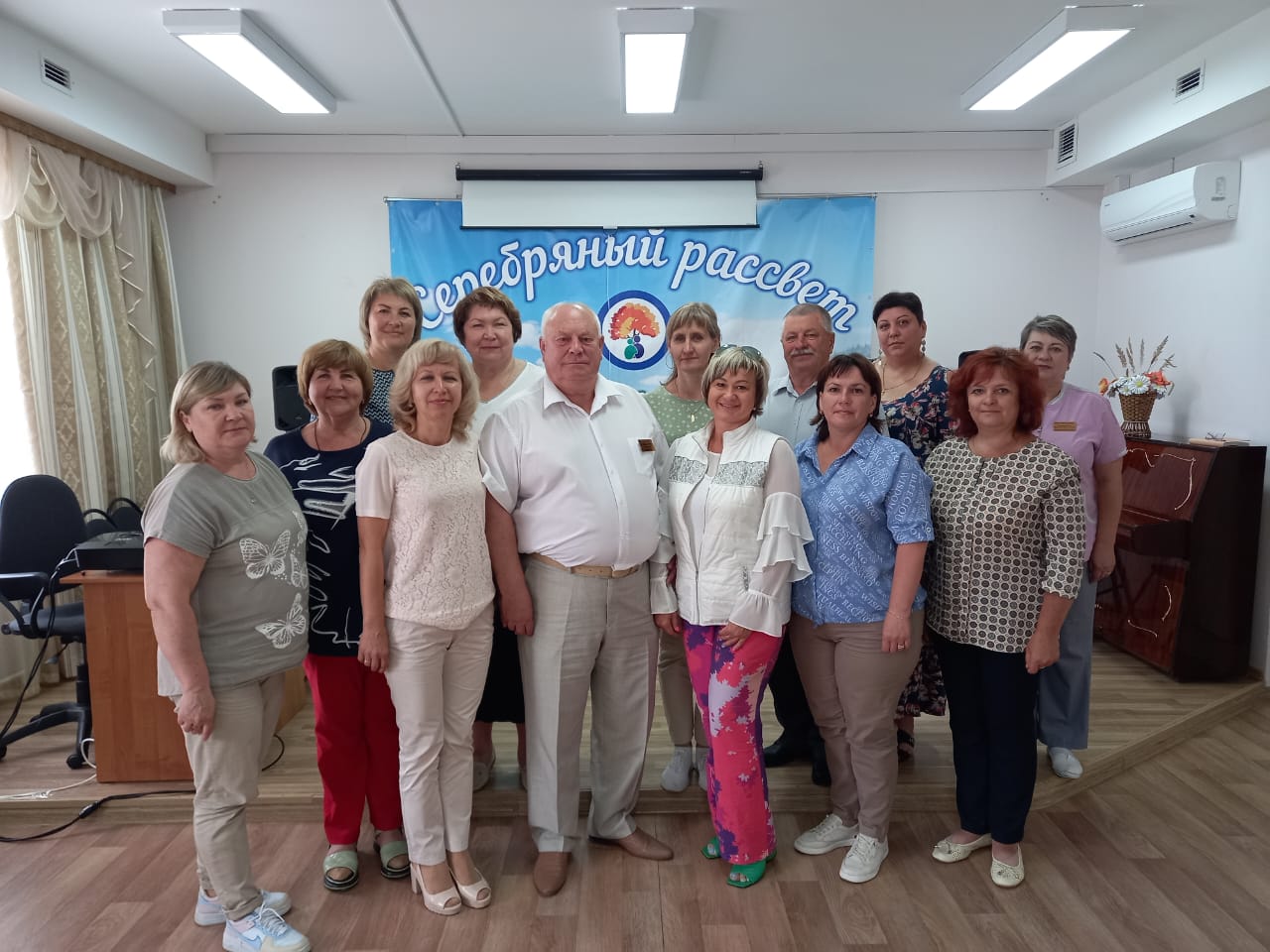 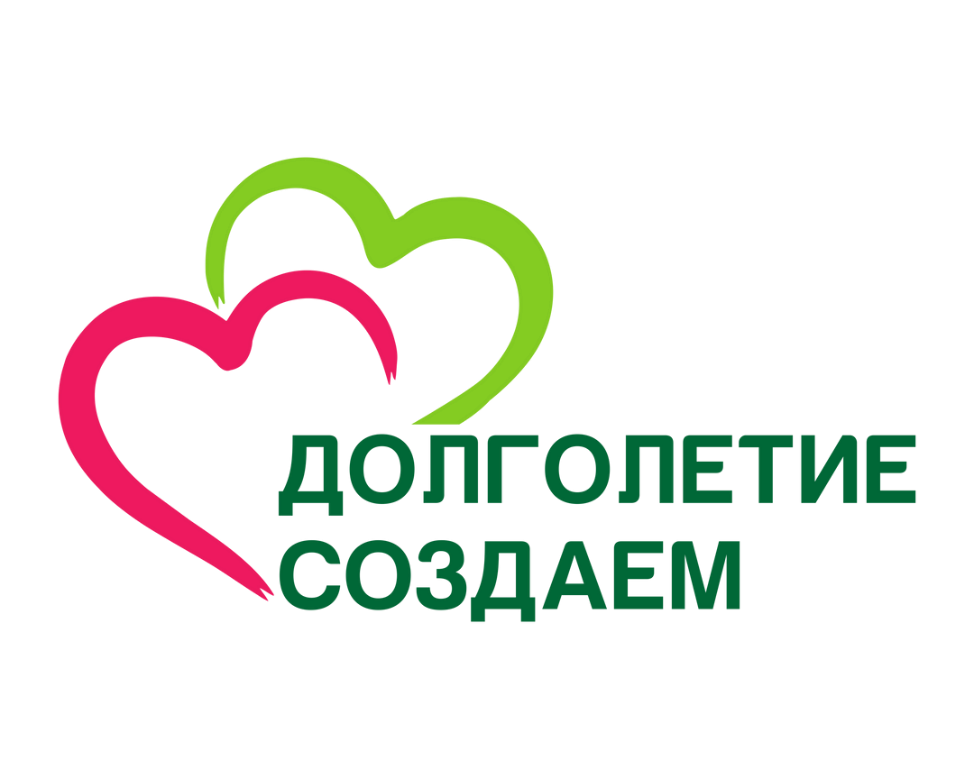 